Math 351  - Introduction to Real Analysis IFall 2018Section 001 (Lecture):  MWF 10:25 – 11:15 am, 231 Dumbach Hall
Section 002 (Discussion):  TBA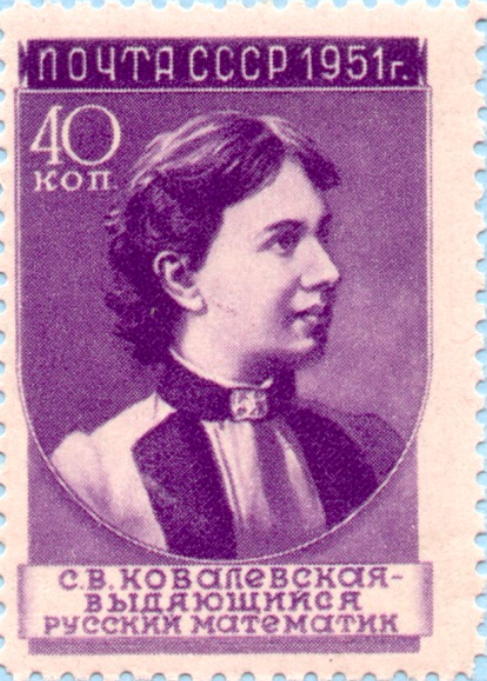 Sofia Kovalevskaya (1850 – 1891)Ground RulesHomework & Reading Assignments  Homework Solutions (hw 1, hw 2,  hw 3, hw 4, hw 5)Class discussionPiazzaPractice Tests (T1, )Preparation for (T2)Test Solutions (T1, T2)Writing Mathematical ProofsUseful References (websites and other resources; Greek alphabet)O dear Ophelia! 
I am ill at these numbers: 
I have not art to reckon my groans.   - HAMLET (Act II, Sc. 2)     Department Home Page                              Loyola Home Page